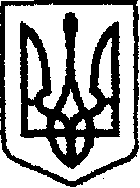 У К Р А Ї Н Ачернігівська обласна державна адміністраціяУПРАВЛІННЯ КАПІТАЛЬНОГО БУДІВНИЦТВАН А К А Звід   15 грудня 2021 року               Чернігів		                   №  221 Про внесення зміндо паспорту бюджетноїпрограми обласногобюджету на 2021 рікВідповідно до частини 8 статті 20 Бюджетного кодексу України, наказу Міністерства фінансів України від 26.08.2014 № 836 «Про деякі питання запровадження програмно-цільового методу складання та виконання місцевих бюджетів», зареєстрованого в Міністерстві юстиції України 10.09.2014 № 1103/25880 (зі змінами), рішення третьої сесії Чернігівської обласної ради 8 скликання від 26.02.2021 № 48-3/VIII «Про обласний бюджет Чернігівської області на 2021 рік (код бюджету 2510000000)» та спільних розпорядженнь голів Чернігівської обласної державної адміністрації та Чернігівської обласної ради «Про виділення коштів» від 23.04.2021 № 9, від 21.07.2021 № 780, від 02.08.2021 №35 та від 14.12.2021 № 78н а к а з у ю:Внести зміни до паспорту бюджетної програми обласного бюджету на 2021 рік за КПКВК 1517462 «Утримання та розвиток автомобільних доріг та дорожньої інфраструктури за рахунок субвенції з державного бюджету», виклавши його в новій редакції, що додається.Начальник                                                                             Ярослав СЛЄСАРЕНКО